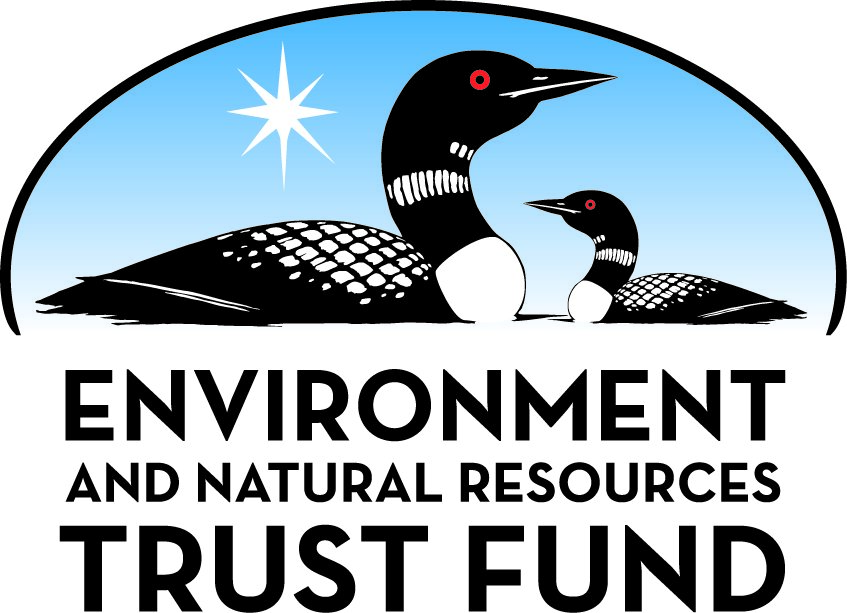 Environment and Natural Resources Trust Fund2021 Request for ProposalGeneral InformationProposal ID: 2021-111Proposal Title: Engaging Culturally-Diverse Hunting Communities on Chronic Wasting DiseaseProject Manager InformationName: Tiffany WolfOrganization: U of MN - College of Veterinary MedicineOffice Telephone: (612) 625-0492Email: wolfx305@umn.eduProject Basic InformationProject Summary: This project focuses on outreach and education in culturally-diverse hunting communities to enhance community engagement in slowing the spread of CWD in Minnesota.Funds Requested: $288,000Proposed Project Completion: 2023-06-30LCCMR Funding Category: Environmental Education (C)Project LocationWhat is the best scale for describing where your work will take place?  
	StatewideWhat is the best scale to describe the area impacted by your work?  
	StatewideWhen will the work impact occur?  
	During the Project and In the FutureNarrativeDescribe the opportunity or problem your proposal seeks to address. Include any relevant background information.The success of Minnesota’s efforts to control Chronic Wasting Disease (CWD) in white-tailed deer hinges on the ability of government agencies, researchers, policy makers and stakeholders to work together, particularly as this issue relates to deer hunting as a CWD management tool. However, in December 2019, our team became aware that culturally-diverse hunting communities had not received critical information regarding CWD biology, management and potential human health risks. Special outreach efforts are needed to reach diverse stakeholders, such as our Minnesota Tribal Nations and Southeast Asian and Amish communities. Additionally, the Grand Portage Band of Lake Superior Chippewa and our team have secured funding from US Fish and Wildlife Service to support the creation of a Tribal CWD Surveillance Network. A critical, yet unfunded need is simultaneous community engagement on Tribal Lands leading up to and during CWD surveillance in the 2021 hunting season. Our team has connected with these groups through grassroots efforts and is uniquely poised to engage them on CWD.What is your proposed solution to the problem or opportunity discussed above? i.e. What are you seeking funding to do? You will be asked to expand on this in Activities and Milestones.Our goals for this project are to 1) engage in culturally-appropriate CWD outreach and education, and 2) learn more about community-specific hunting behavior and perceptions of CWD management on Tribal reservations, with an overall goal of achieving more inclusive, community-based CWD management. An inherent part of this project is the sharing and dissemination of information pertinent to the successful control of CWD in Minnesota. Additionally, our grassroots and community engaged approach will establish a direct connection with leaders and members of our Native American, Southeast Asian, and Amish communities for continued information sharing. Note, this proposal is in lieu of the LCCMR Emerging Issues account appropriation moved by LCCMR on March 16, 2020 and approved by Governor Walz on April 9, 2020, the funds of which are subject to expire June 30, 2020. Given the significant limits the current expiration of funds puts on the project (which was projected to take place over 2 years), we are transitioning the same request of support over to the 2021 grant review cycle.What are the specific project outcomes as they relate to the public purpose of protection, conservation, preservation, and enhancement of the state’s natural resources? Key outcomes of this work include better community knowledge of CWD and the science behind Minnesota's control strategies, which supports the key outcome of inclusive, community-based CWD management. The best way that Minnesota can fight this disease is with hunter participation and community support for adopting practices that reduce transmission and enable control. Engaging diverse communities on the importance of this disease in deer, the public health perspective, and their role in controlling this deadly disease is the best way to achieve the critical outcome of inclusive, community-based CWD management.Activities and MilestonesActivity 1: Develop and deliver culturally-appropriate outreach materials on CWD for Native American, Southeast Asian, and Amish communities in MinnesotaActivity Budget: $144,000Activity Description: 
In December 2019, our team became aware that culturally-diverse hunting communities had not received critical information regarding CWD biology, management and potential human health risks. In response, our team mobilized and performed outreach events for both the Southeast Asian and Amish hunting communities, which included the development of culturally-appropriate, translated fact sheets. Our goal with this activity is to transition to a more formalized, intentional approach, where we also gather data on how members of these diverse communities access CWD information, what CWD knowledge is currently lacking, best strategies for filling those gaps. We will then implement those strategies and then evaluate their effectiveness.Activity Milestones: Activity 2: Survey Minnesota Tribal members on hunting activities, perceptions of CWD, and responses to CWD management practices.Activity Budget: $144,000Activity Description: 
The Minnesota Department of Natural Resources (DNR) has surveyed hunters and landowners across Minnesota on hunting activities and CWD management perceptions, but there is recognition of under-representation of culturally-diverse groups like Tribal members. Understanding the hunting behaviors, perceptions of CWD, and responses to management among Tribal members is crucial to the development of CWD management plans on Tribal Lands as CWD surveillance is implemented. Our group is already working with Tribal natural resource managers to understand their needs and leverage existing connections with hunters and opportunities within these communities to directly connect with and gather this critically needed data from community members. To this end, we will take a grass-roots effort to engage Tribal communities and gather data on this important issue to facilitate the goals of Tribal biologists in the development of culturally appropriate CWD management plans for Tribal Lands.Activity Milestones: Project Partners and CollaboratorsLong-Term Implementation and FundingDescribe how the results will be implemented and how any ongoing effort will be funded. If not already addressed as part of the project, how will findings, results, and products developed be implemented after project completion? If additional work is needed, how will this be funded? 
The goal of this research is to fill gaps in CWD-related outreach in diverse communities, as well as enhance understanding of community-specific needs in regard to CWD information and management perceptions. We expect to produce results on community-specific engagement that will facilitate MNPRO’s ongoing outreach efforts, as well as those of MN state agencies. We also expect that successful work in these communities will reveal new perspectives and questions that will inform future research efforts. In that case, we will use data derived from this project in future proposals to NSF programs.Other ENRTF Appropriations Awarded in the Last Six YearsProject Manager and Organization QualificationsProject Manager Name: Tiffany WolfJob Title: Assistant ProfessorProvide description of the project manager’s qualifications to manage the proposed project. 
Tiffany Wolf, Project Manager, is an Assistant Professor in the Department of Veterinary Population Medicine at the University of Minnesota College of Veterinary Medicine.  She is also an Associate Fellow of the UMN Institute on the Environment.  She earned a Ph.D. in Comparative and Molecular Biosciences (University of Minnesota) and a D.V.M. (Louisiana State University).  With a background in wildlife epidemiology and ecosystem health, her research focuses on understanding diseases of wildlife populations at the interface of humans, animals, and the environment. She is particularly interested in the dynamics of infectious diseases in multi-host pathogen systems and optimizing epidemiological, ecological, and molecular approaches to assess changes in health and mitigate disease impacts on populations. Current projects include understanding the role of health in a declining moose population, Parelaphostrongylus tenuis and Mycobacterium tuberculosis Complex transmission in multihost systems, human-primate disease transmission, wildlife disease surveillance, and contaminants of emerging concern in aquatic ecosystems. Dr. Wolf has strong collaborations with both the Grand Portage Band of Lake Superior Chippewa as well as the MN Department of Natural Resources Wildlife Health unit, and is currently working with 6 other MN Tribal Nations to develop CWD outreach in association with Chronic Wasting Disease surveillance of white-tailed deer through hunter harvest on reservations.Organization: U of MN - College of Veterinary MedicineOrganization Description: 
The University of Minnesota College of Veterinary Medicine affects the lives of animals and people every day through educational, research, service, and outreach programs. We are dedicated to the education of future and current veterinarians and biomedical scientists and the discovery of new knowledge and skills.Budget SummaryClassified Staff or Generally Ineligible ExpensesNon ENRTF FundsAttachmentsRequired AttachmentsVisual ComponentFile: fef15369-cab.pdfAlternate Text for Visual ComponentThe visual contains basic information on the need for the work, project plans and products, and funding request.Administrative UseDoes your project include restoration or acquisition of land rights? 
	NoDoes your project have patent, royalties, or revenue potential? 
	NoDoes your project include research? 
	YesDoes the organization have a fiscal agent for this project? 
	Yes,  Sponsored Projects AdministrationDescriptionCompletion DateDeliver outreach for each group leading into 2021 and 2022 hunting seasons.2022-12-31Characterize information sources, knowledge gaps, and effectiveness of outreach efforts for each group.2023-05-31DescriptionCompletion DateSummarize Tribal survey responses on hunting activities, perceptions and responses to CWD management.2023-01-31Provide scientifically- and culturally-informed CWD management recommendations to Tribal natural resource managers.2023-05-31NameOrganizationRoleReceiving FundsGrand Portage Dept. of Biology and Environment – Seth MooreGrand Portage Band of Lake Superior ChippewaCo-leading project partnerNoVeterinary Population Medicine; Veterinary and Biomedical Sciences; Fisheries, Wildlife and Conservation BiologyUniversity of MinnesotaLead project partnerNoNameAppropriationAmount AwardedMITPPC - Phase III - Understanding the Benefits and Limitations of Using Goats for Invasive Plant ControlM.L. 2016, Chp. 186, Sec. 2, Subd. 06a-02$0Identification of Chemicals of Emerging Concern in Minnesota FishM.L. 2017, Chp. 96, Sec. 2, Subd. 04g$400,000Diagnostic Test for Chronic Wasting DiseaseM.L. 2019, First Special Session, Chp. 4, Art. 2, Sec. 2, Subd. 03t$1,804,000Understanding Brainworm Transmission to Find Solutions for Minnesota Moose DeclineM.L. 2019, First Special Session, Chp. 4, Art. 2, Sec. 2, Subd. 03f$400,000Category / NameSubcategory or TypeDescriptionPurposeGen. Ineli gible% Bene fits# FTEClass ified Staff?$ AmountPersonnelVeterinary Public Health residentData collection and analysis, outreach18%0.5$23,600Graduate studentData analysis and collection81%1$94,300Support staffThis is an administrative and communications staff person who will facilitate the creation of outreach materials that connect the science to the public, as well as managing the MNPRO website to make the produced materials more widely available.32%0.2$21,800Program managerManage outreach efforts37%0.2$19,500Principle investigatorProject direction and oversight37%0.1$15,800Co-Principle investigatorProject oversight and direction37%0.04$7,700Sub Total$182,700Contracts and ServicesTBDProfessional or Technical Service ContractTribal/Community liaisons and survey personnel to facilitate Tribal communications/meetings. These personnel will be community members that will be contracted for this project and not supported for work on this project through any other means.-$48,000TBDProfessional or Technical Service ContractGraphical recorder to record information from community meetings that can be left in the communities as an educational artifact.0$16,000TBDProfessional or Technical Service ContractMaterial translation to serve multilingual stakeholders/study participants-$2,000TBDProfessional or Technical Service ContractData entry of research/survey data-$5,000Sub Total$71,000Equipment, Tools, and SuppliesTools and SuppliesSurvey suppliesThis will be a combination of paper-based and electronically-delivered survey materials and survey data software to conduct survey-based research$8,000Tools and SuppliesOutreach materials for eventsThis will be a combination of educational materials and models and community-specific fact sheets to conduct culturally competent outreach$6,000Sub Total$14,000Capital ExpendituresSub Total-Acquisitions and StewardshipSub Total-Travel In MinnesotaMiles/ Meals/ LodgingTravel tp 2-3 meetings in Tribal and Amish communities; Includes lodging $80/night and M&E at $46/day for teams of 3, $42/day university vehicle rentalPlanning meetings and outreach$17,000Sub Total$17,000Travel Outside MinnesotaSub Total-Printing and PublicationPrintingPrinted survey and outreach materialsThis will include the printing of surveys that will be distributed to Tribal hunters and outreach factsheets for dissemination in each community.$3,000PublicationPortion of publication fees.These funds will contribute to a portion of the anticipated publication costs for disseminating the research products.$300Sub Total$3,300Other ExpensesSub Total-Grand Total$288,000Category/NameSubcategory or TypeDescriptionJustification Ineligible Expense or Classified Staff RequestCategorySpecific SourceUseStatusAmountStateState Sub Total-Non-StateCashUSFWS Tribal Wildlife GrantThese funds support the implementation of a Tribal CWD Surveillance Network and efforts to support coordination with Tribal natural resources managers on needs related to the development of CWD management plans for Tribal Lands.Secured$200,000CashUMN Office of Vice President of ResearchThese funds support the initial development of outreach and educational materials related to CWD. Support through June 2020.Secured$22,440In-KindSeth Moore, tribal employee (Grand Portage Department of Biology and Environment);10% FTE ($130,000) x 2 years = $26,000In  kind support is contributed through Co-Investigator Seth Moore's time on the project.Secured$26,000In-KindDavid Fulton is a federal employee (USGS),10% FTE  ($190,000) x 2 years  = $38,000In kind support is contributed through Co-Investigator David Fulton's time on the project.Secured$38,000Non State Sub Total$286,440Funds Total$286,440